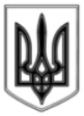 ЛИСИЧАНСЬКА МІСЬКА РАДАР О З П О Р Я Д Ж Е Н Н Яміського голови«_06_»  травня 2015 р.								№ 152м. ЛисичанськПро заходи з підготовкита проведення Дня Європи у 2015 роціНа виконання доручення Кабінету Міністрів України від 25.07.2014 року № 15691/28/1-13 щодо відзначення Дня Європи в 2015 році, керуючись ст. 42 Закону України «Про місцеве самоврядування в Україні»  та з метою проведення на належному рівні заходів з підготовки та проведення Дня Європи у місті:1. Затвердити план заходів з підготовки та проведення Дня Європи у 2015 році (додається).2. Відділу з питань внутрішньої політики, зв’язку з громадськістю та засобами масової інформації дане розпорядження розмістити на офіційному сайті Лисичанської міської ради. 3. Контроль за виконанням даного розпорядження покласти на заступника міського голови Головньова М.С.Додаток до розпорядженняміського голови 									від «06» травня  2015 р.											№ 152ПЛАНзаходів з підготовкита проведення Дня Європи у 2015 роціЗаступник міського голови 					М.С. ГОЛОВНЬОВСекретар міської радиМ.Л. Власов№ п/пНазва заходуТермін проведенняВідповідальні за виконання1.Цикл виставок до Дня Європи у закладах культури містаЗ 3 по 20 травня2015 рокуТкаченко Л.В.2.Розважально-пізнавальна програма «Мы интересны миру – мир интересен нам» у ПК ім. В.І. Леніна12 травня 2015 рокуТкаченко Л.В.3.Лекції-бесіди, виховні години до Дня Європи в школах естетичного вихованняЗ 13 по 16 травня2015 рокуТкаченко Л.В.4.Віртуальна подорож в минуле «Європейці у витоках історії розвитку м. Лисичанська» для учнів старших класів загальноосвітніх шкіл міста13 травня 2015 рокуТкаченко Л.В.5.Відео-круїз «Чарівними куточками Європи» у центральній міській бібліотеці14 травня2015 рокуТкаченко Л.В.6.Інформаційно-розважальний калейдоскоп «Що ти знаєш про Європу?» для учнів старших класів загальноосвітніх шкіл міста14 травня2015 рокуТкаченко Л.В.7.Подорож по містам Європи «В разных странах побываем, много нового узнаем» у ПК ім. В.І. Леніна14 травня2015 рокуТкаченко Л.В.8.Виставки художніх робіт «Європа – наш спільний дім» та «Сучасне життя Старого світу» у Лисичанській школі мистецтв № 1З 15 по 23 травня2015 рокуТкаченко Л.В.9.Відкриті заходи для учнів при міських євро клубах: Фестиваль «Єдність у різноманітті»15 травня 2015 рокуГаньшин І.І.10.День Європи «В Європу через музику» у бібліотеці-філії № 916 травня2015 рокуТкаченко Л.В.11.Година цікавих повідомлень «Так відпочивають у Європі» у бібліотеці-філії № 516 травня2015 рокуТкаченко Л.В.12.Географічний круїз «Мандруємо країнами Європи» у бібліотеці-філії № 1017 травня2015 рокуТкаченко Л.В.13.Лекції лекційних груп старшокласників з питань європейської  інтеграції  для вчителів, учнів та батьківЗ 18 по 22 травня2015 рокуГаньшин І.І.14.Конкурс малюнка на асфальті «Україна – це Європа» біля ПК ім. Н.К. Крупської18 травня2015 рокуТкаченко Л.В.15.Усний журнал «Відкрий мені шенген» у ПК ім. В.М. Сосюри19 травня2015 рокуТкаченко Л.В.16.Музичний вечір «Не може вмерти цей талант» у ПК ім. В.І. Леніна19 травня2015 рокуТкаченко Л.В.17.Відеоподорож «Країнами Європи» у бібліотеці для дітей № 121 травня2015 рокуТкаченко Л.В.18.Концерти для учнів загальноосвітніх шкіл міста «Музична подорож до Європи» у Лисичанській музикальній школі № 2З 25 по 29 травня2015 рокуТкаченко Л.В.19.«Круглі столи», лекції та бесіди на тему «Вектори інтеграційних процесів сходу України», «Вступ до світової організації торгівлі та європейська інтеграція», «Соціальні аспекти європейської інтеграції», «Євроскептики і європаузисти Люблінського воєводства. Погляд після вступу до ЄС» для учнів 9-11 класів загальноосвітніх навчальних закладів міста Протягом травня 2015 рокуГаньшин І.І.20.Інформаційні хвилинки, виховні години, години спілкування, бесіди, вікторини «Європейський вибір. Проблеми та перспективи європейської інтеграції України» у загальноосвітніх закладах містаПротягом травня 2015 рокуГаньшин І.І.21.Конкурси презентацій «Європейська панорама», «Подорож країнами Європи»Протягом травня 2015 рокуГаньшин І.І.22.Заочні подорожі до країн ЄвропиПротягом травня 2015 рокуГаньшин І.І.